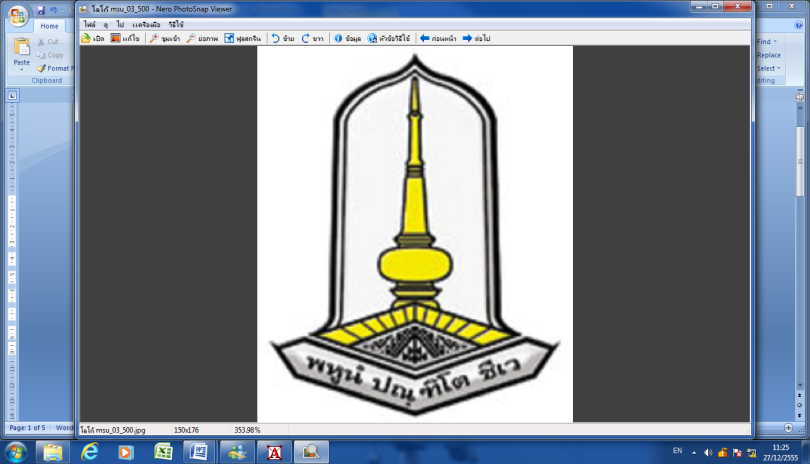 แผนเพิ่มรายได้ลดรายจ่าย ประจำปีงบประมาณ พ.ศ. 2562หน่วยงาน…………….……………………………คำนำ	………………………………………………………………………………………………….…………………………………………………………………………………………………………………………………………………………………………………………………….……………………………………………………………………………………………………………………………………………………….……………………………………………………………………………………………………………………………………………………….……………………………………………………………………………………………………………………………………………………….……………………………………………………………………………………………………………………………………………………….……………………………………………………………………………………………………………………………………………………….……………………………………………………………………………………………………………………………………………………….……………………………………………………………………………………………………………………………………………………….……………………………………………………………………………………………………………………………………………………….สารบัญส่วนที่ 1บทนำหลักการและเหตุผล..........................................................................................................................................................................................................................................................................................................................................................................................................................................................................................................................................................................................................................................................................................................................................................................................................................................................................................................................................................................................................................................................วัตถุประสงค์..........................................................................................................................................................................................................................................................................................................................................................................................................................................................................................................................................................................................................................................................................................................................................................................................................................................................................................................................................................................................................................................................อื่นๆ........................................................................................................................................................................................................................................................................................................................................................ ....................................................................................................................................................................................................................................................................................................................................................................................................................................................................................................................................ส่วนที่ 2แนวทางการดำเนินงานแนวทางการดำเนินงาน กรณีหน่วยงาน ที่มีรายได้ ให้จัดทำแผนการเพิ่มรายได้และแผนการลดรายจ่าย................................................................................................................................................................................................................................-ระบุแผน กิจกรรม โครงการ วิธีการดำเนินงาน-........................................................................................................................................................................................................................	2) กรณีหน่วยงาน ที่ไม่มีรายได้ ให้จัดทำเฉพาะแผนการลดรายจ่าย............................................................................................................................................................................ ....................................................-ระบุแผน กิจกรรม โครงการ วิธีการดำเนินงาน-........................................................................................................................................................................................................................นิยาม	1) รายได้ หมายถึง รายได้จากการวิจัย การบริการวิชาการ รายได้จากการขายและบริการ รายได้จากหอพัก รายได้จากการบริจาค และดอกเบี้ย เป็นต้น (ไม่รวมรายได้จากค่าธรรมเนียมการศึกษา) 	2) แผนการเพิ่มรายได้ หมายถึง แผนงาน-โครงการ-กิจกรรม ที่แสดงถึงประสิทธิภาพในการแสวงหารายได้ที่เพิ่มขึ้น ซึ่งต้องระบุแหล่งที่มาของรายได้และสามารถวัดผลในเชิงปริมาณได้ 	3) แผนการลดรายจ่าย หมายถึง แผนงาน-โครงการ-กิจกรรม ที่แสดงถึงประสิทธิภาพในการบริหารงบประมาณรายจ่ายประจำปีภายใต้กรอบงบประมาณของหน่วยงานหลังการโอนเปลี่ยนแปลง ซึ่งต้องมีตัวชี้วัดและค่าเป้าหมายที่สามารถวัดผลในเชิงปริมาณได้ เช่น เงินเหลือจ่ายจากการดำเนินงานที่บรรลุวัตถุประสงค์ ประสิทธิภาพในการจัดซื้อจัดจ้าง ประสิทธิภาพในการบริหารโครงการ	4) การมีส่วนร่วมของบุคลากร หมายถึง บุคลากรภายในหน่วยงานมีส่วนร่วมในการดำเนินการ เช่น การจัดทำแผนการเพิ่มรายได้ลดรายจ่าย รับทราบเป้าหมายการดำเนินงาน การมีส่วนร่วมในกิจกรรมตามแผนที่กำหนด เป็นต้นอื่นๆ........................................................................................................................................................................................................................................................................................................................................................ ........................................................................................................................................................................................................................................................................................................................................................แผนเพิ่มรายได้ลดรายจ่ายยุทธศาสตร์ที่ 1  การจัดหารายได้และพึ่งพาตนเองอย่างยั่งยืนเป้าประสงค์  :	การจัดหาทรัพยากรทางการเงินจากแหล่งอื่น นอกเหนือจากงบประมาณแผ่นดินและ	 	งบประมาณเงินรายได้ของมหาวิทยาลัยกลยุทธ์       :   จัดหาแหล่งเงินงบประมาณหรือทุนสนับสนุนจากภายนอก และการบริหารสินทรัพย์		เพื่อให้เกิดรายได้มาตรการ	    :   	1. การเพิ่มรายได้จากการเปิดสอนหลักสูตรระยะสั้น		2. การเพิ่มรายได้จากผลงานการสร้างนวัตกรรม งานสร้างสรรค์ สิ่งประดิษฐ์ 		3. การจัดรายได้จากการบริการวิชาการ โครงการวิจัย และการทำนุบำรุงศิลปวัฒนธรรม		4. การบริหารทรัพยากรหรือสินทรัพย์มหาวิทยาลัยที่มีอยู่ให้เกิดประโยชน์สูงสุดผลลัพธ์	: 	1. มีรายได้จากการบริการวิชาการ การสร้างนวัตกรรม โครงการวิจัย งานสร้างสรรค์ หรือ		    สิ่งประดิษฐ์ การอบรมหลักสูตรระยะสั้น และกิจกรรมด้านทำนุบำรุงศิลปวัฒนธรรม		2. มีรายได้เพิ่มขึ้นจากการบริหารทรัพยากรยุทธศาสตร์ที่ 2 การลดค่าใช้จ่ายเป้าประสงค์   :  สามารถลดรายจ่าย และเพิ่มประสิทธิภาพในการบริหารจัดการด้านการเงิน 		และงบประมาณกลยุทธ์        :	ส่งเสริมการรใช้จ่ายงบประมาณอย่างมีประสิทธิภาพมาตรการ	     :  1.  นโยบายและมาตรการประหยัดพลังงาน	2. ประสิทธิภาพในการบริหารงบประมาณรายจ่ายประจำปีผลลัพธ์	:	ลดค่าใช้จ่ายได้ตามเป้าหมายที่กำหนดยุทธศาสตร์ที่ 1  การหาจัดหารายได้และพึ่งพาตนเองอย่างยั่งยืนเป้าประสงค์  :	การจัดหาทรัพยากรทางการเงินจากแหล่งอื่น นอกเหนือจากงบประมาณแผ่นดินและ	 	งบประมาณเงินรายได้ของมหาวิทยาลัยยุทธศาสตร์ที่ 2 การลดค่าใช้จ่ายเป้าประสงค์ 	:  	ความสามารถลดรายจ่าย และเพิ่มประสิทธิภาพในการบริหารจัดการด้านการเงิน 		และงบประมาณส่วนที่ 3การนำแผนสู่การปฏิบัติ และการติดตามประเมินผลการนำแผนสู่การปฏิบัติ............................................................................................................................................................................................................................................................................................................................. ......................................................................................................................................................................................................................................................................................................................................................................................................................................................................................................... ............................................................................................................................................................................การติดตามประเมินผล............................................................................................................................................................................................................................................................................................................................. ......................................................................................................................................................................................................................................................................................................................................................................................................................................................................................................... ............................................................................................................................................................................อื่นๆ............................................................................................................................................................................................................................................................................................................................. ......................................................................................................................................................................................................................................................................................................................................................................................................................................................................................................... ............................................................................................................................................................................ปฏิทินการดำเนินงานการจัดทำแผนเพิ่มรายได้ ลดรายได้ ประจำปีงบประมาณ พ.ศ. 2562มหาวิทยาลัยมหาสารคามเรื่องหน้าแผนเพิ่มรายได้ลดรายจ่าย มหาวิทยาลัยมหาสารคาม ประจำปีงบประมาณ พ.ศ.2562ส่วนที่ 1 บทนำ  …………………………………………………………………………………………………………….….0   หลักการและเหตุผล ..................................................................................................................0   วัตถุประสงค์ .............................................................................................................................0   กรอบแนวคิดในการจัดทำแผนเพิ่มรายได้ลดรายจ่าย ...............................................................0   อื่นๆ...........................................................................................................................................0ส่วนที่ 2 แนวทางการดำเนินงาน ..........................................................................................................0           นิยาม  .......................................................................................................................................0           แนวทางการดำเนินงาน วิธีปฏิบัติงาน  .....................................................................................0           แผนเพิ่มรายได้ลดรายจ่าย มหาวิทยาลัยมหาสารคาม ประจำปี 2562  ....................................0           อื่นๆ............................................................................................................................................0ส่วนที่ 3 การนำแผนสู่การปฏิบัติและการติดตามประเมินผล ...............................................................0           การนำแผนสู่การปฏิบัติ  ............................................................................................................0       การติดตามและประเมินผล.........................................................................................................0           อื่นๆ.............................................................................................................................................0ภาคผนวก………………………………………………………………………………………………………………………………..…………...0………………………………………………………………………………………………………………………….………………....0………………………………………………………………………………………………………………………………….………....0กลยุทธ์มาตรการค่าเป้าหมายจัดหาแหล่งเงินงบประมาณจากภายนอก และการบริหารสินทรัพย์เพื่อให้เกิดรายได้1. การเพิ่มรายได้จากการเปิดสอนหลักสูตรระยะสั้น(1) มีรายได้จากหลักสูตรระยะสั้น(ก่อนหักค่าใช้จ่ายจากการลงทะเบียน) จัดหาแหล่งเงินงบประมาณจากภายนอก และการบริหารสินทรัพย์เพื่อให้เกิดรายได้2. รายได้จากผลงานการสร้างนวัตกรรม งานสร้างสรรค์ หรือสิ่งประดิษฐ์ (1) มีรายได้เพิ่มขึ้นจากนวัตกรรม หรืองานสร้างสรรค์ หรือ สิ่งประดิษฐ์   ร้อยละ..................ต่อปี(2) จำนวนของนวัตกรรม / ผลงาน / งานสร้างสรรค์ /สิ่งประดิษฐ์ ที่เพิ่มขึ้นจากปีที่ผ่านมา จำนวน...........3. การจัดหารายได้จากการบริการวิชาการ โครงการวิจัย และการทำนุบำรุงศิลปวัฒนธรรม(1) มีรายได้จากการบริการวิชาการ โครงการวิจัย และ การทำนุบำรุงศิลปวัฒนธรรมเพิ่มขึ้น จากปีที่ผ่านมา ไม่น้อยกว่าร้อยละ 54. รายได้จากการบริหารทรัพยากรหรือสินทรัพย์ของมหาวิทยาลัยที่มีอยู่ให้เกิดประโยชน์สูงสุด แสวงหาแนวทางการเพิ่มพูนรายได้เชิงรุกและจัดระบบอย่างจริงจัง(1) มีรายได้จากการจัดเก็บรายได้จากการบริหารสินทรัพย์ เพิ่มขึ้นจากปีที่ผ่านมา ไม่น้อยกว่าร้อยละ 2 5. อื่นๆ................................5. อื่นๆ................................กลยุทธ์มาตรการค่าเป้าหมายส่งเสริมให้มีการใช้จ่ายงบประมาณอย่างมีประสิทธิภาพ1. นโยบายและมาตรการประหยัดพลังงาน(1) มีกิจกรรม/โครงการสนับสนุนการลดรายจ่าย ในรอบปีงบประมาณ 2562 อย่างน้อยจำนวน 3 กิจกรรม(2) มีจำนวนกิจกรรม/โครงการที่ดำเนินการอย่างต่อเนื่องจากปีที่ผ่านมาโดยไม่ใช้งบประมาณแต่คงไว้ซึ่งประสิทธิภาพ จำนวน.............กิจกรรม2. ประสิทธิภาพในการบริหารงบประมาณรายจ่ายประจำปี(1) ร้อยละผลเบิกจ่ายปี 2562 ที่ลดลงไม่น้อยกว่า ร้อยละ.............ของผลเบิกจ่ายในปี 2561(2) ผลการเบิกจ่ายงบดำเนินงานลดลงไม่น้อยกว่าร้อยละ 3 จากปีที่ผ่านมา(3) เงินเหลือจ่ายจากการจัดซื้อ   จัดจ้าง ปี 2562 ร้อยละ ...............   3.1 เงินเหลือจ่ายจากค่าจ้างเหมาบริการ ปี 2562 ร้อยละ ...............   3.2 เงินเหลือจ่ายจากงบลงทุน ปี 2562 ร้อยละ ...............(4) ผลการเบิกจ่ายวัสดุสิ้นเปลือง ลดลงจากปีที่ผ่านมาร้อยละ 2   4.1 การเบิกจ่ายกระดาษ ลดลงจากปี 2561    4.2 การเบิกจ่ายวัสดุสำนักงาน ลดลงจากปี 2561    4.3 การเบิกจ่ายวัสดุเชื้อเพลิงและหล่อลื่นลดลงจากปี 2561 3. อื่นๆ............................3. อื่นๆ............................วัน เดือน ปีกิจกรรมผู้รับผิดชอบพฤศจิกายน 2561มหาวิทยาลัยมอบหมายและผู้รับผิดชอบ ตัวชี้วัดระดับความสำเร็จในการจัดทำแผนเพิ่มรายได้ ลดรายจ่าย มหาวิทยาลัยมหาสารคาม ประจำปีงบประมาณ พ.ศ. 2562กองแผนงานเสนอรายชื่อแต่งตั้งคณะทำงาน เพื่อขับเคลื่อนการดำเนินงานตัวชี้วัดฯกองแผนงานธันวาคม 2561แจ้งเวียนคำสั่งมหาวิทยาลัย เรื่องการ แต่งตั้งคณะทำงานตัวชี้วัด ระดับความสำเร็จในการจัดทำแผนเพิ่มรายได้ ลดรายจ่าย มหาวิทยาลัยมหาสารคาม ประจำปีงบประมาณ พ.ศ. 2562กองแผนงานมกราคม 2562คณะทำงานประชุม หารือแนวทางการดำเนินงานในการจัดทำแผนเพิ่มรายได้ ลดรายจ่าย มหาวิทยาลัยมหาสารคาม ประจำปีงบประมาณ พ.ศ. 2562คณะทำงานตัวชี้วัดฯ(กองแผนงาน)มกราคม 2562จัดทำแผนการดำเนินงาน การจัดทำแผนเพิ่มรายได้ ลดรายจ่าย มหาวิทยาลัยมหาสารคาม ประจำปีงบประมาณ พ.ศ. 2562คณะทำงานตัวชี้วัดฯ      (กองแผนงาน)ประชุมชี้แจงนโยบาย แนวทางการดำเนินงานตัวชี้วัดฯ แผนเพิ่มรายได้ ลดรายจ่าย ประจำปีงบประมาณ พ.ศ. 2562 มหาวิทยาลัยมหาสารคาม ระดับคณะหน่วยงานคณะทำงานตัวชี้วัดฯ     (กองแผนงาน)กุมภาพันธ์ 2562 จัดทำแผนเพิ่มรายได้ลดรายจ่าย ประจำปีงบประมาณ พ.ศ. 2562 ผ่านความเห็นชอบที่ประชุม และผู้บริหารของคณะ / หน่วยงาน คณะ /หน่วยงานนำเสนอแผนเพิ่มรายได้ลดรายจ่าย ประจำปีงบประมาณ พ.ศ. 2562 ของคณะ หน่วยงานที่ผ่านความเห็นชอบจากผู้บริหาร เสนอต่ออธิการบดีคณะทำงานตัวชี้วัดฯ    (กองแผนงาน)มีนาคม 2562กำกับติดตามความก้าวหน้าผลดำเนินงาน ตัวชี้วัดฯ การจัดทำแผนเพิ่มรายได้ลดรายจ่าย ระดับ คณะหน่วยงาน รอบ 6 เดือน และรายงานต่อผู้บริหารคณะทำงานตัวชี้วัดฯ    (กองแผนงาน)คณะ /หน่วยงานวัน เดือน ปีกิจกรรมผู้รับผิดชอบเมษายน 2562 รายงานผลการดำเนินงานตัวชี้วัดฯ รอบ 6 เดือน เสนอต่อผู้บริหารมหาวิทยาลัยคณะทำงานตัวชี้วัดฯ    (กองแผนงาน)มิถุนายน  2562กำกับติดตามความก้าวหน้าผลดำเนินงาน ตัวชี้วัดฯ การจัดทำแผนเพิ่มรายได้ลดรายจ่าย ระดับคณะ หน่วยงาน รอบ   9 เดือน และรายงานต่อผู้บริหารคณะทำงานตัวชี้วัดฯ    (กองแผนงาน)คณะ /หน่วยงานกรกฎาคม 2562รายงานผลการดำเนินงานตัวชี้วัดฯ รอบ 9 เดือน เสนอต่อผู้บริหารมหาวิทยาลัยคณะทำงานตัวชี้วัดฯ    (กองแผนงาน)สิงหาคม 2562กำกับติดตามความก้าวหน้าผลดำเนินงาน ตัวชี้วัดฯ การจัดทำแผนเพิ่มรายได้ลดรายจ่าย ระดับคณะ หน่วยงาน รอบ 12 เดือน และรายงานต่อผู้บริหารคณะทำงานตัวชี้วัดฯ    (กองแผนงาน)คณะ /หน่วยงานกันยายน 2562รายงานผลการดำเนินงานตัวชี้วัดฯ รอบ 12 เดือน เสนอต่อผู้บริหารมหาวิทยาลัยคณะทำงานตัวชี้วัดฯ    (กองแผนงาน)จัดทำสรุปผลการดำเนินงานการจัดทำแผนเพิ่มรายได้ ลดรายจ่าย ประจำปีงบประมาณ พ.ศ. 2562 ตามรูปแบบที่มหาวิทยาลัยกำหนด และรายงานผู้บริหาร คณะ หน่วยงาน และเสนอต่ออธิการบดีคณะ /หน่วยงานตุลาคม 2562รวบรวมข้อมูลผลการดำเนินงานของคณะ หน่วยงาน และ สรุปรายงานผลการดำเนินงานการจัดทำแผนเพิ่มรายได้ ลดรายจ่าย ประจำปีงบประมาณ พ.ศ. 2562 เสนอต่ออธิการบดีคณะทำงานตัวชี้วัดฯ   (กองแผนงาน)